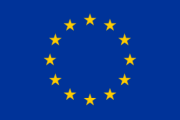 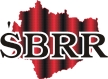 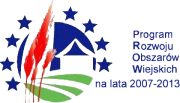 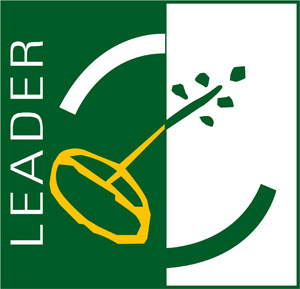 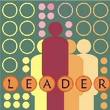 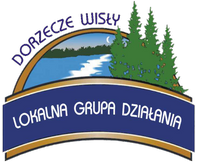 OŚWIADCZENIE WNIOSKODAWCY DZIAŁANIA „TWORZENIE I ROZWÓJ MIKROPRZEDSIEBIORSTW”o wyrażeniu zgody na przetwarzanie danych osobowychOświadczam, że wyrażam zgodę na przetwarzanie przez: Lokalna Grupa Działania – Dorzecze Wisły, ul. Ruszczańska 27, 28-230 Połaniec, 
tel. 015 8650 216oraz Agencję Restrukturyzacji  i Modernizacji Rolnictwa, ul. ul. Żelazna 59, 00-848 W-waiŚwiętokrzyskie Biuro Rozwoju Regionalnego w Kielcach, ul. Targowa 18, 25-520 Kielce moich danych osobowych zawartych w dokumentach składanych w związku z ubieganiem się o  przyznanie pomocy na działanie „Tworzenie i rozwój mikroprzedsiębiorstw”, realizowany  w ramach  Programu Rozwoju Obszarów Wiejskich na lata 2007-2013 - „Wdrażanie lokalnych strategii rozwoju”  dla potrzeb niezbędnych do jego realizacji oraz dokumentacji, zgodnie z ustawą z dnia 29 sierpnia 1997 roku o ochronie danych osobowych (Dz. U. z 2002 r. Nr 101, poz. 926 ze zm.).Jednocześnie oświadczam i przyjmuję do wiadomości, że:1. Administratorem tak zebranych danych osobowych jest:Lokalna Grupa Działania – Dorzecze Wisły, ul. Ruszczańska 27, 28-230 Połaniec, Tel. 015 8650 216oraz Agencję Restrukturyzacji  i Modernizacji Rolnictwa, ul. ul. Żelazna 59, 00-848 W-waiŚwiętokrzyskie Biuro Rozwoju Regionalnego w Kielcach, ul. Targowa 18, 25-520 Kielce 2. Moje dane osobowe będą przetwarzane wyłącznie w celu udzielenia wsparcia i obsługi   
     Małego projektu;3.  Mam prawo dostępu do treści swoich danych i ich poprawiania........................................... 				..........................................(miejscowość, data)                                           	       (podpis   Wnioskodawcy)